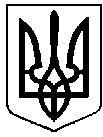 УКРАЇНАСОЛЕДАРСЬКА МІСЬКА РАДА УПРАВЛІННЯ ОСВІТИНАКАЗ17.07.2018р.                                     м.Соледар                                                №220Про проведення конкурсу на заміщення вакантної посади директора Бахмутської загальноосвітньої школи І-ІІІ ступенів Соледарської міської ради Донецької областіВідповідно до статті 26 Закону України «Про загальну середню освіту», наказу Міністерства освіти і науки України від 28 березня 2018 року № 291 «Про затвердження Типового положення про конкурс на посаду  керівника державного, комунального закладу загальної середньої освіти», відповідно до статті 26 Закону України від 21 травня 1997 року №280/97-ВР «Про місцеве самоврядування в Україні» із внесеними до нього змінами, на виконання рішення Соледарської міської ради від 18.05.2018 №7/25-328 «Про затвердження Положення про конкурс на посаду керівника закладу загальної середньої освіти», з метою проведення конкурсного відбору на заміщення вакантної посади директора Бахмутської загальноосвітньої школи І-ІІІ ступенів Соледарської міської ради Донецької областіНАКАЗУЮ:Оголосити конкурс на заміщення вакантної посади директора Бахмутської загальноосвітньої школи І-ІІІ ступенів Соледарської міської ради Донецької області (додаток 1) 18.07.2018.Затвердити склад комісії з конкурсного відбору кандидатур на заміщення вакантної посади директора Бахмутської загальноосвітньої школи І-ІІІ ступенів Соледарської міської ради Донецької області (додаток 2).Затвердити Порядок проведення іспиту на заміщення вакантної посади директора Бахмутської загальноосвітньої школи І-ІІІ ступенів Соледарської міської ради Донецької області (додаток 3)Затвердити Перелік питань для перевірки знань законодавства та нормативно-правових актів у сфері освіти (додаток 4).Відповідно до вимог Порядку проведення іспиту затвердити екзаменаційні білети для складання іспиту, виходячи із переліку питань для перевірки знань законодавства та нормативно-правових актів у сфері освіти (додаток 5).Членам конкурсної комісії при проведенні іспиту суворо дотримуватись зазначеного Порядку, результати проведення іспиту оформлювати згідно відомості (додаток 6).Результати засідання конкурсної комісії на заміщення вакантної посади оформлюються протоколом.Розміщення оголошення про проведення конкурсу на сайті Управління освіти Соледарської міської ради покласти на методиста міського методичного кабінету Донченко Н. М.Прийняття документів від кандидатів на заміщення вакантної посади (протягом 29 календарних днів з дня публікації оголошення конкурсу на сайті Управління освіти Соледарської міської ради) покласти на методиста міського методичного кабінету Донченко Н. М.Контроль за виконанням цього наказу залишаю за собою.Начальник                                                     Т. О. ЗамараєваЗАТВЕРДЖЕНОнаказом Управління освіти Соледарської міської ради № 220      від 17 липня 2018 рокуДодаток 1 ОГОЛОШЕННЯпро конкурс на заміщення вакантної посади директора Бахмутської загальноосвітньої школи І-ІІІ ступенів Соледарської міської ради Донецької областіДата 18.07.2018Відповідно до постанови Кабінету Міністрів України від 13 жовтня 2015 року №827, на виконання рішення Соледарської міської ради від 18.05.2018 №7/25-328 «Про затвердження Положення про конкурс на посаду керівника закладу загальної середньої освіти», наказу Управління освіти Соледарської міської ради від 17.07.2018 року №220 «Про проведення конкурсу на заміщення вакантної посади директора Бахмутської загальноосвітньої школи І-ІІІ ступенів Соледарської міської ради Донецької області», з метою публічного і прозорого призначення на посаду керівників загальноосвітніх навчальних закладів освіти Управління освіти Соледарської міської ради оголошує конкурс на заміщення вакантної посади директора Бахмутської ЗОШ І-ІІІ ступенів Соледарської міської ради Донецької області, що знаходиться за адресою: Донецька область, Бахмутський район, с. Бахмутське, пл. Перемоги. буд.3. Строк подання документів для участі в конкурсному відборі – до 16 серпня 2018 року.Найменування посади та умови праці:Директор закладу освіти.Посадовий оклад, надбавки, доплати та премії встановлюються згідно контракту, відповідно до постанов Кабінету Міністрів України від 14.12.2016 № 974 «Про внесення змін у додаток 2 до постанови Кабінету Міністрів України від 30.08.2012 № 1298» та від 28.12.2016 № 1037 «Про оплату праці працівників установ та організацій окремих галузей бюджетної сфери», статті 3 Закону України від 06.12.2016 № 1774–VІІІ «Про внесення змін до деяких законодавчих актів України».Вимоги до претендентів на вакантну посаду директора Бахмутської ЗОШ І-ІІІ ступенів:є громадянином України;вільно володіє державною мовою;має повну вищу педагогічну освіту на рівні спеціаліста або магістра;стаж педагогічної роботи не менше 3 років;володіння комп’ютерною технікою на рівні користувача;проходження атестації атестаційною комісією ІІ рівня з рекомендацією на посаду керівника (за наявності);володіє діловими, моральними якостями.Документи:  заяву про участь у конкурсі за встановленою формою (додаток 1);особистий листок з обліку кадрів;автобіографію та/або резюме;копію диплома про освіту;копію паспорта;копію трудової книжки;атестаційний лист особи, яка рекомендована на посаду керівника;заяву на згоду на обробку персональних даних (додаток 2);перспективний план розвитку навчального закладу (на 5 років);інші документи, які підтверджуватимуть професійні  та/або моральні якості.Документи подаються до Управління освіти Соледарської міської ради за адресою: Донецька область, Бахмутський район,  м. Соледар, вул. Паркова буд. 3А.Контактна особа: Донченко Надія Миколаївна, контактний телефон:   (095) 039-57-78, електронна адреса: osvita.soledar@gmail.com з поміткою «документи на участь у конкурсі».Засідання конкурсної комісії відбудеться 22 серпня у приміщенні Соледарської міської ради за адресою: Донецька область, Бахмутський район,  м. Соледар, вул. Паркова буд. 3А.ЗАТВЕРДЖЕНОнаказом Управління освіти Соледарської міської ради № 220      від 17 липня 2018 рокуДодаток 2 СКЛАДконкурсної комісії для проведення відбору кандидатів на заміщення вакантної посади директора Бахмутської загальноосвітньої школи І-ІІІ ступенів Соледарської міської ради Донецької областіЗАТВЕРДЖЕНОнаказом Управління освіти Соледарської міської ради № 220      від 17 липня 2018 рокуДодаток 3 ПОРЯДОК проведення іспиту кандидатів на заміщення вакантної посади директора Бахмутської загальноосвітньої школи І-ІІІ ступенів Соледарської міської ради Донецької областіЦей порядок визначає правові та організаційні засади проведення іспиту кандидатів на заміщення вакантної посади директора Бахмутської загальноосвітньої школи І-ІІІ ступенів, як одного з етапів конкурсу, що проводиться відповідно до Положення про конкурс на посаду керівника закладу загальної середньої освіти, затвердженого рішенням Соледарської міської ради від 18 травня 2018 року №7/25-628.Загальні положенняМета проведення іспиту – об’єктивна оцінка знань та здібностей кандидатів на заміщення вакантної посади директора Бахмутської загальноосвітньої школи І-ІІІ ступенів.Іспит проводиться конкурсною комісією, склад якої затверджується наказом Управління освіти Соледарської міської ради.Іспит проходять кандидати на заміщення вакантної посади директора Бахмутської загальноосвітньої школи І-ІІІ ступенів, документи яких відповідають вимогам чинного законодавства. Особи, документи яких не відповідають встановленим вимогам, за рішенням голови конкурсної комісії до іспиту не допускаються.Кандидати, які подали недостовірні відомості, до участі у конкурсі не допускаються.Об’єктивність проведення іспиту забезпечується рівними умовами (тривалість іспиту, зміст та кількість питань, підрахунок результатів тощо) та відкритістю інформації про них, єдиними критеріями оцінки.Проведення іспиту для кандидатів на заміщення вакантної посади директора Бахмутської загальноосвітньої школи І-ІІІ ступенів передбачає перевірку та оцінку їх знань Конституції України, Законів України «Про освіту», «Про загальну середню освіту», «Про охорону дитинства», та інших нормативно-правових актів, що стосуються сфери освіти.Перелік питань для перевірки знань законодавства та нормативно-правових актів у сфері освіти затверджуються наказом Управління освіти Соледарської міської ради. Питання мають бути актуальними, ґрунтуватися на нормах чинного законодавства України.Перелік питань розміщується на сайті Управління освіти Соледарської міської ради.Екзаменаційні білети складаються за формою, наведеною у додатку 5, та затверджуються головою конкурсної комісії. До кожного білета включається 3 питання – одне питання на перевірку Конституції України, Законів України «Про освіту», «Про загальну середню освіту», «Про охорону дитинства» та два питання – для перевірки знань нормативно-правових актів у сфері освіти.Кількість білетів має бути не менше 10.Процедура іспиту складається з 3-х етапів:організаційна підготовка до іспиту;складання іспиту та захист перспективного плану;оцінювання та підбиття підсумків іспиту.Голова конкурсної комісії визначає дату проведення іспиту та повідомляє кандидатів про місце та час його проведення.Організаційна підготовка до іспитуОрганізаційна підготовка до іспиту проводиться в день проведення іспиту з усіма кандидатами на заміщення вакантної посади.Секретар конкурсної комісії інформує про тривалість та процедуру складання іспиту та забезпечує (за необхідності) технічні умови для захисту перспективного плану.Спірні питання вирішуються головою конкурсної комісії.Складання іспитуПід час іспиту та підготовки відповідей на запитання екзаменаційного білета у приміщенні мають бути присутні не менше п’яти членів конкурсної комісії. Іспит складається одночасно для усіх кандидатів на заміщення відповідної вакантної посади.Приміщення для складання іспиту має відповідати умовам зручного розміщення, що унеможливлює спілкування кандидатів між собою та забезпечує індивідуальну підготовку відповідей на питання білета. Кандидати не можуть самостійно залишати приміщення, в якому складається іспит, до його закінчення.Іспит складається письмово за екзаменаційними білетами, які пропонуються кандидату за його вибором.Іспит складається державною мовою.При підготовці відповідей на запитання білета кандидат здійснює записи на аркуші із штампом Управління освіти Соледарської міської ради. Перед відповіддю обов’язково вказується прізвище, ім’я та по батькові кандидата, номер білета і питання, зазначені в білеті.Після підготовки відповідей на аркуші ставиться підпис кандидата та дата складання іспиту.Загальний час для підготовки відповіді на екзаменаційний білет має становити не більше 60 хвилин.Захист перспективного плану здійснюється кожним кандидатом окремо згідно черги протягом 10 хвилин. Черга формується на підставі подання документів.Оцінювання та підбиття підсумків іспиту.Для оцінки знань кандидатів та захисту перспективного плану використовується п’ятибальна система. Кожне питання оцінюється окремо. П’ять балів виставляється кандидатам, які виявили глибокі знання законодавства та нормативно-правових актів з питань освіти. Чотири бали виставляється кандидатам, які виявили ґрунтовні знання та достатньо володіють знаннями законодавства та нормативно-правових актів з питань освіти. Три бали виставляється кандидатам, які виявили розуміння поставлених питань в обсязі, достатньому для подальшої роботи.Два бали виставляється кандидатам, які розуміють основні поняття нормативно-правових актів, але в процесі відповіді допустили значну кількість помилок. Один бал виставляється кандидатам, які не відповіли на питання у встановлений строк.По закінченні часу, відведеного на складання іспиту, проводиться перевірка відповідей та їх оцінювання. Оцінка проводиться всіма членами комісії. Члени конкурсної комісії приймають спільне рішення щодо оцінки відповіді на кожне питання екзаменаційного білета. Окремо оцінюється захист перспективного плану. Оцінки виставляються на аркуші з відповідями кандидата.Підбиття підсумку здійснюється шляхом додавання балів за кожне питання і занесення загальної суми балів у екзаменаційну відомість, форма якої наведена у додатку 6 цього наказу.Аркуші з відповідями кандидатів зберігаються разом з іншими матеріалами та документами конкурсної комісії у відповідальної особи за ведення кадрової роботи в Управлінні освіти.Кандидати, які набрали загальну суму балів, що не є нижчою 50 відсотків від максимальної суми балів, яка може бути виставлена при наданні відповідей, вважаються такими, що успішно склали іспит.Кандидати, які набрали менше 50 відсотків від максимальної суми балів, вважаються такими, що не склали іспит.Кандидати, які не склали іспит, не можуть бути рекомендовані конкурсною комісією для призначення на посаду.Результати іспиту можуть бути оскаржені в порядку, передбаченому для оскарження рішень конкурсної комісії.Конкурсна комісія, на підставі розгляду поданих документів, результатів іспиту та співбесіди з кандидатами, які успішно склали іспит, на своєму засіданні здійснює відбір для заняття вакантної посади директора Бахмутської ЗОШ І-ІІІ ступенів та визначає кандидатури, які за їх згодою, будуть рекомендовані для зарахування до кадрового резерву.ЗАТВЕРДЖЕНОнаказом Управління освіти Соледарської міської ради № 220      від 17 липня 2018 рокуДодаток 4 ПЕРЕЛІК ПИТАНЬ на перевірку знань законодавства і функціональних повноважень кандидатури на заміщення вакантної посади директора Бахмутської загальноосвітньої школи І-ІІІ ступенів Соледарської міської ради Донецької областіІ. Законодавство України з питань освіти1. Права та обов’язки учасників навчально-виховного процесу . 2. Органи управління освітою.  3. Поняття Державного стандарту загальної середньої освіти. 4. Типи загальноосвітніх навчальних закладів. 5. Конституційне право на освіту. 6. Діти, які потребують особливої уваги держави. 7. Право на освіту. 8. Соціально-педагогічний патронат в системі освіти. 9. Форми навчання. 10.  Режим роботи загальноосвітнього навчального закладу. 11.  Повноваження місцевих органів державної виконавчої влади та органів місцевого самоврядування в галузі освіти. 12.  Навчальні плани та навантаження учнів.  13.  Статус загальноосвітнього навчального закладу. 14.  Конституційний статус державної мови та мов національних меншин   України. 15.  Освітні рівні в Україні. 16.  Основні принципи освіти. 17.  Державний контроль за діяльністю загальноосвітніх навчальних закладів.18. Завдання загальної середньої освіти.ІІ. Нормативно-правові акти України з питань освіти:Нормативно-правові акти, які визначають правові, організаційні засади функціонування і розвитку системи освіти України.Суть регіональної програми розвитку освіти, основні положення.Основні принципи планування роботи навчального закладу.Механізм створення, ліквідації та реорганізації навчально-виховних закладів.Роль атестації педагогічних кадрів у вдосконаленні фахової майстерності педагогів.Структура та форми профільного навчання.Організація харчування в закладах освіти .Організація методичної роботи у закладах освіти: її значення та суть.Організація роботи по контролю за навчальним процесом: види, методи та форми.Порядок ведення ділової документації у навчальних закладах.Організація виховної роботи в закладах освіти, основні її напрями.Організація роботи з обдарованими дітьми. Порядок призначення та звільнення працівників навчальних закладів. Організація роботи по попередженню дитячого травматизму та дотримання правил техніки безпеки в закладах освіти. Обов’язки керівника навчального закладу. Організація навчання дітей з особливими освітніми потребами.Організація роботи із звернення громадян у навчальному закладі.Порядок обліку дітей та підлітків шкільного віку.Види стимулювань та доплат працівникам навчальних закладівПорядок проходження державної підсумкової атестації навчальних досягнень учнів. Колегіальні органи навчального закладу та порядок їх функціонування.ЗАТВЕРДЖЕНОнаказом Управління освіти Соледарської міської ради № 220      від 17 липня 2018 рокуДодаток 5 ЗАТВЕРДЖУЮГолова конкурсної комісіїНачальник Управління освіти Соледарської міської ради_____________ Т. О. Замараєва____ _______________ 2018 рокуЕКЗАМЕНАЦІЙНИЙ БІЛЕТ № ____на заміщення вакантної посади директора Бахмутської загальноосвітньої школи І-ІІІ ступенів Соледарської міської ради Донецької області Питання на перевірку знання Конституції України, Законів України «Про освіту», «Про загальну середню освіту», «Про охорону дитинства».2-3. Питання на перевірку знання нормативно-правових актів, що стосуються галузі освіти.ЗАТВЕРДЖЕНОнаказом Управління освіти Соледарської міської ради № 220      від 17 липня 2018 рокуДодаток 6 ЕКЗАМЕНАЦІЙНА ВІДОМІСТЬпроведення іспиту кандидатів на заміщення вакантної посади директора Бахмутської загальноосвітньої школи І-ІІІ ступенівСоледарської міської ради Донецької областівід _____   _________________ 20 __ рокуДодаток 1 Голові конкурсної комісіїЗамараєвій Т. О.__________________________(прізвище, ім’я та по батькові )__________________________(адреса місця проживання)____________________________________________________(контактний телефон)З А Я В А * Я, _______________________________________________________ (прізвище, ім’я та по батькові)даю згоду на участь в конкурсному відборі  на заміщення вакантної посади_______________________________________________________(повна назва посади, на яку оголошено конкурсний відбір)                  До заяви додаю:  - особистий листок по обліку кадрів; - автобіографію; - копію диплома про освіту; - копії документів, що підтверджують педзвання та кваліфікаційну категорію (за наявності); - копію паспорта; - копію трудової книжки; - документи  щодо атестації; - заяву про згоду на обробку  персональних  даних; - перспективний план розвитку навчального закладу на 5 років«____»_______ 20____ року       _______________       _______________                                                                                                             (особистий  підпис)                                     П.І.Б.                                                                                 * Заява має бути написана власноручно. Додаток 2 Голові конкурсної комісіїЗамараєвій Т. О.__________________________(прізвище, ім’я та по батькові )__________________________(адреса місця проживання)____________________________________________________(контактний телефон)ЗаяваВідповідно до Закону України «Про захист персональних даних» даю згоду на обробку моїх персональних даних з первинних джерел (у т.ч. паспортні дані, відомості з виданих на моє ім’я документів (про освіту, сімейний стан, склад родини тощо), відомостей, які надаю про себе) з метою забезпечення реалізації трудових відносин; адміністративно-правових, податкових відносин та відносин у сфері бухгалтерського обліку; відносин у сфері управління людськими ресурсами.  «____»_______ 20____ року       _______________       _______________                                                                                                             (особистий  підпис)                                     П.І.Б.                                                                                Голова комісії:Замараєва Т. О. – начальник Управління освіти Соледарської міської ради;Секретар комісії:Лозиняк А. Л. –завідувач міського методичного кабінету Управління освіти Соледарської міської ради;Члени комісії:Рагоза О. О. –заступник міського голови з гуманітарних питань та соціальної політики Соледарської міської ради;Фоменко В. Ю. –головний спеціаліст з питань загальної середньої освіти Управління освіти Соледарської міської ради;Чернова О. І. –в. о старости Бахмутського старостинського округу №1; Качан Т. С. –депутат Бахмутського старостинського округу №1; Агумава Н. В. –депутат Бахмутського старостинського округу №1;Ковальова Н. В. –голова профспілки працівників Управління освіти Соледарської міської ради;Перехрест Т. С. –голова профспілкового комітету Бахмутської загальноосвітньої школи І-ІІІ ступенів;Богданова Т. О. –голова батьківського комітету Бахмутської загальноосвітньої школи І-ІІІ ступенів; Клунна В. А. –представник батьківського комітету Бахмутської загальноосвітньої школи І-ІІІ ступенів;Сокол В. Ф. –представник батьківського комітету Бахмутської загальноосвітньої школи І-ІІІ ступенів.Смага Г. Л. –директор Соледарської загальноосвітньої школи І-ІІІ ступенів №13 з поглибленим вивченням англійської мови.№ з/пПрізвище ім’я по батьковіНомер білетуЗагальна сума балів1.2.3.